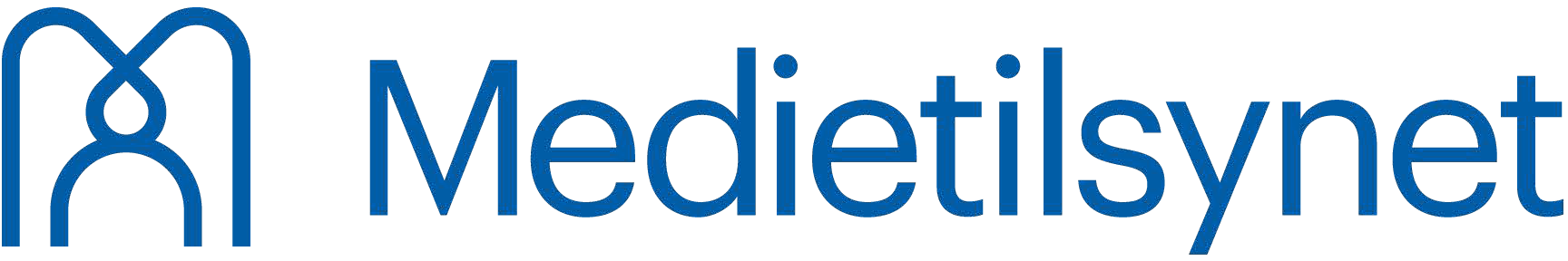 Søknad om korttidskonsesjondato	ansvarlig redaktør	ansvarlig for søknadenORIENTERING TIL SØKERE AV KORTTIDSKONSESJON TIL LOKALRADIOSENDINGERNasjonal kommunikasjonsmyndighet (Nkom) utsteder frekvenstillatelse etter søknad. Søknadsskjema ligger på internett med adressen www.nkom.no. Hvis det er gitt frekvenstillatelse, legg ved kopi av tillatelsen med søknaden.Vedlagte skjema skal benyttes. Søknaden skannes inn og sendes til post@medietilsynet.no. Den kan også sendes per post til:Medietilsynet Nygata 41607 FredrikstadSøknader som ikke inneholder de etterspurte opplysninger vil bli returnert ubehandlet.Forespørsler om søknadsskjemaet kan rettes til Medietilsynet, tlf. 69 30 12 00. Skjemaet er tilgjengelig på www.medietilsynet.no.Konsesjonsordningen gjelder tidsbegrenset konsesjon for lokalradiosendinger til dekning av lokale arrangementer i geografisk avgrensede områder.Korttidskonsesjonens lengde fastsettes i forhold til arrangementets lengde.Søknad om korttidskonsesjon må innsendes i god tid, og senest fire uker før avviklingen av arrangementet som ønskes dekket.Det tas forbehold om at søknaden ved behov kan bli forelagt eksisterende konsesjonærer i det omsøkte området til uttalelse.Korttidskonsesjonen vil kunne trekkes tilbake dersom regelverket for kringkasting eller vilkårene gitt av Medietilsynet ikke overholdes.Søkerens navn:Søkerens navn:Søkerens navn:Adresse:Adresse:Adresse:Postnr.:Poststed:Poststed:Kontaktperson overfor Medietilsynet:Kontaktperson overfor Medietilsynet:Kontaktperson overfor Medietilsynet:Telefon:Telefon:E-post:Ansvarlig redaktør:Ansvarlig redaktør:Ansvarlig redaktør:Adresse:Adresse:Adresse:Postnr.:Poststed:Poststed:Fødselsdato:Fødselsdato:E-post:Hvilket arrangement skal sendingene dekke? Gi en kort beskrivelse av arrangementet og arrangementets program:Hvilket arrangement skal sendingene dekke? Gi en kort beskrivelse av arrangementet og arrangementets program:Hvilket arrangement skal sendingene dekke? Gi en kort beskrivelse av arrangementet og arrangementets program:Søknaden gjelder:	Radio	TvSøknaden gjelder:	Radio	TvSøknaden gjelder:	Radio	TvTidsrom for arrangementet:Tidsrom for arrangementet:Tidsrom for arrangementet:Hvilket område (kommunenavn) søkes det konsesjon for?Hvilket område (kommunenavn) søkes det konsesjon for?Hvilket område (kommunenavn) søkes det konsesjon for?Er det søkt om frekvenstillatelse fra Nkom?	Ja	NeiEr det søkt om frekvenstillatelse fra Nkom?	Ja	NeiEr det søkt om frekvenstillatelse fra Nkom?	Ja	Nei